Государственное бюджетное общеобразовательное учреждение Ростовской области «Таганрогский педагогический лицей - интернат»ИНДИВИДУАЛЬНАЯ ПРОЕКТНАЯ РАБОТАТема: «ПОДРОСТКОВАЯ КОСМЕТИКА»Автор работы:Потёмкина Валерия АлексеевнаУченица 9 «Б» классаНаучный руководитель:Юнусова Наталья Александровна,учитель алгебры и геометрии.г. Таганрог2023 годВведение.Актуальность работы  Косметические средства окружают нас с рождения, такие как: детская присыпка или тальк, детский крем, масло для тела. Все средства используются в соответствии возраста человека. Каждый день нам предлагают множество средств для красоты тела и кожи. С каждым годом появляется разнообразное множество косметики. Рекламируют уходовые средства самые знаменитые модели, блогеры, звезды эстрады и спорта. Люди приобретают косметику за большие деньги в надежде получить отличное качество товара.Но не всегда за большой ценой или успешной рекламой стоит качественная продукция. Нас заинтересовала подростковая косметика, так как она актуальна возрасту моих сверстников.Почему я выбрала эту тему? Подростковый возраст — это время перемен, связанных с изменениями. Отсутствие информации о косметики приводит к плохим последствиям. Особенно это большая проблема для юного организма.Цель работы: Изучить положительное и отрицательное свойства подростковой косметики. Задачи1. Изучить типы подростковой кожи.2. Изучить косметическую продукцию для подростков.3. Оформить буклет «Подростковая косметика».Объект проектной деятельности: виды подростковой косметики.Предмет проектной деятельности: подростковая косметика.Методы проектирования: 1. Изучение литературы, поиск информации в сети Интернет.2. Анализ полученных данных о подростковой косметике.3. Обобщение полученных данных.Практическая ценность:Использование буклета на тематических классных часах.Материалы проектирования: Пользоваться косметикой  начинают в подростковом возрасте. Юная кожа имеет свои особенности и проблемы, которые обязательно нужно учитывать при выборе декоративной и уходовой косметики. Необходимый набор первой косметики будет зависеть от типа кожи. Поэтому его нужно определить и выявить основные проблемы и подобрать средства ухода с их учетом. Косметика — «искусство украшать, наряжать» — учение о средствах и улучшения внешности человека.Косметикой также называют средства и ухода за кожей, волосами и ногтями, также ротовой полостью, применяемые с целью улучшения внешности человека, а также вещества, применяемые для придания свежести и красоты лицу и телу. Различают два вида косметики: декоративная косметика и уходовая косметика. [1]Основная часть.1.Наполнение буклетаТипы подростковой кожи.1. Нормальная2. Жирная3. Сухая4. Комбинированная5. Чувствительная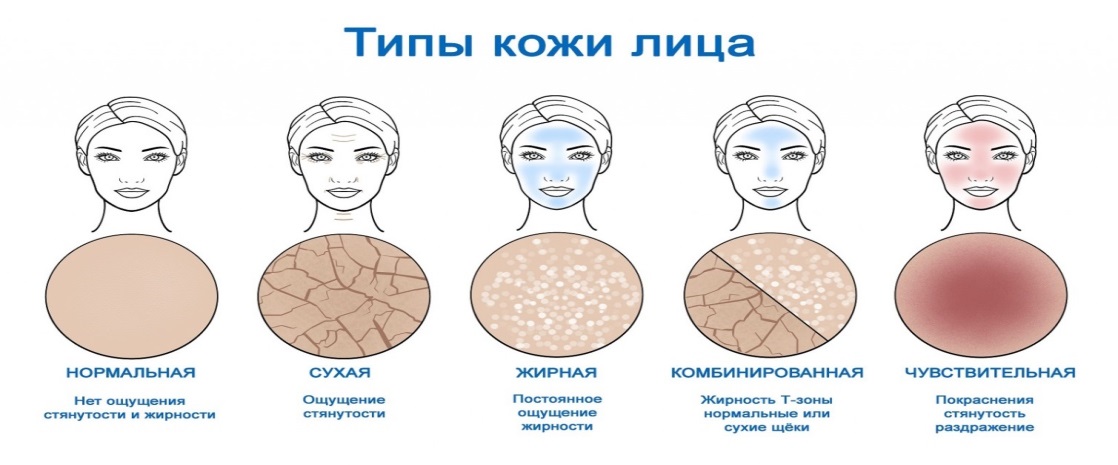 Нормальная кожа. Здоровая кожа выглядит красиво, имеет ровный тон. Она гладкая и бархатистая, отсутствуют прыщи и покраснения. Подросткам с нормальным типом кожи необходимо обязательно пользоваться очищающими средствами, гелями и пенками, которые помогут бережно очистить покров и поры.Жирная кожа. Не редкая проблема на лице у подростков, она появляется в результате активности подкожных сальных желез, которые усиливают свою работу под действием гормонального фона. Такой вид требует более тщательного и регулярного ухода, который рассчитан на особый тип.Регулярная чистка с помощью гелей, кремов, а также поддержание гигиены днем, к примеру, в школе с помощью гигиенических салфеток, помогут устранить проблемы предотвратить воспаление.Крем для лица подростков с жирным типом кожи обладает «некомендогенным» свойством, а также быть направленным на нормализацию работы сальных желез.Комбинированная кожа. Обратим отдельное внимание смешанным типом кожи, склонным к жирности в определенных участках лица. Смена типа может зависеть от времен года или особенностей организма. Для ухода за комбинированной кожей необходимо чередовать средства периодически в зависимости от состояния кожи.Сухая кожа нуждается в большем увлажнении, чем нормальная. Сухую кожу легко определить – она выглядит тускло, иногда появляется шелушение, чувство стянутости, иногда может возникать зуд. Проблема возникает потому, что на лице в недостаточном количестве вырабатывается кожное сало, которое регулирует обмен влаги в клетках.Необходимо выбирать очищающие  средства, они должны быть щадящими, без спирта. Пользоваться увлажняющими кремами. [2]Виды косметики.Декоративная: тональные средства, корректоры, румяна, средства для губ, средства для бровей. [3]Уходовая: кремы, маски, тоники, лосьоны, сыворотки, пенки. [4]Так же косметические средства различаются по составу:	Натуральная: Плюсы: натуральный состав, гипоаллергенная, биоразлагаемая упаковка, содержит накопительный эффект, не тестируется на животных.Минусы: высокая ценовая категория.Ненатуральная: Плюсы: доступность.Минусы: химический состав, индивидуальная непереносимость компонентов. [5]2. Оформление буклета.Одним из этапов работы стало изучение разных моделей буклетов. В интернете мы нашли несколько вариантов оформления. Работу над буклетом мы начали с подбора нужной информации. После из него было выбрано самое важное и помещено на буклет. Для создания буклета мы научились работать в приложение Microsoft Publisher. Также приобрели следующие умения: сортировать информацию и способность вставлять картинки с интернет источников.Заключение.В ходе работы мы достигли следующего:1. Изучили типы подростковой кожи.2. Изучили косметическую продукцию для подростков.3. Создали буклет, который можно использовать для ознакомления подростков на классных часах.Изучив данную тему, мы пришли к выводу, что правильное изучение состава косметики, грамотное применение продуктов, подходящих к определённому типу кожи и рациональное использование, помогут человеку достичь внешнего и внутреннего здорового состояния кожи.Список литературы.1. Подростковая кожа – безопасность превыше всего [Электронный ресурс]//Скул саинс URL: https://school-science.ru/5/16/34778 (24.12.2023 г.)2. Подростковая косметика [Электронный ресурс]// Знанио URL: https://znanio.ru/media/issledovatelskaya-rabota-po-teme-podrostkovaya-kosmetika-2763076?ysclid=ldrlqefg7u984162519 (18.12.2022 г.) 3.Декоративная косметика [Электронный ресурс]// Нур.кз URL:https://www.nur.kz/family/beauty/1815952-dekorativnaa-kosmetika-cto-otnositsa-vidy/ (15.01.2023 г.)4.Уходовая косметика [Электронный ресурс]// Вплэйт URL:https://vplate.ru/kosmetika/uhodovaya/ (07.02.2023 г.)5.Натуральная косметика [Электронный ресурс]// Сенсация URL:https://sensatiabotanicals.ru/polza-naturalnoj-kosmetiki (07.02.2023 г.)